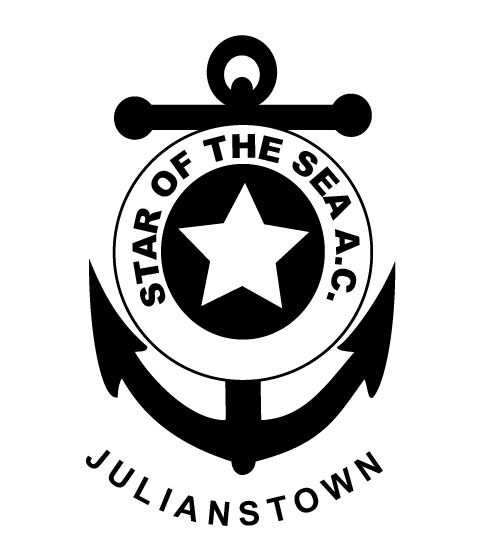 Joint Secretaries:Mary Boland
Mob: 086 8187519&Louise MaloneyMob: 087 6624534Dear Athletic Club,We are holding our 31st Annual Cross Country meeting on Sunday 22nd September 2019 at Greenanstown, Stamullen, Co. Meath. Note: Venue will be signposted from Cooperhill Cross on the Duleek to Julianstown road and from Stamullen village.I enclose a summary of the programme for the day’s events. An added attraction will be the Star of the Sea Shield for the best juvenile club – the current holders are Ratoath AC.All team races – Juv., Sen., Masters are 3 per team.Juvenile races: prizes for the 1st 6 finishers and the 1st 3teams.Junior, Senior & Master Races: Cash prizes for the 1st 6 finishers overall, 1st 3 Juniors and 1st 3 in Masters O/40, O/50 & O/55. Also cash prizes for 1st two Jun/Sen team of 3 and 1st two Master teams of 3.Admission: €5.00 Adults, €3.00 juv. Race fee: €10.00 for all Junior, Senior & Master– to be paid at registration on the day (no registration after 12.30pm). All competitors in the junior, senior and master races pay the admission charge of €5 and then €10 when registering for the race.Juvenile Races commence at 11.00am.Junior, Senior and Masters races commence at 1.00pm.Race Director: Brendan Meade Email: bmeade@iol.ie or Mob: 087 2533113We look forward to seeing you there,Yours in Sport,Mary Boland & Louise MaloneyJoint SecretariesSTAROF THESEAATHLETIC CLUB(EAST MEATH)JULIANSTOWNCO. MEATH